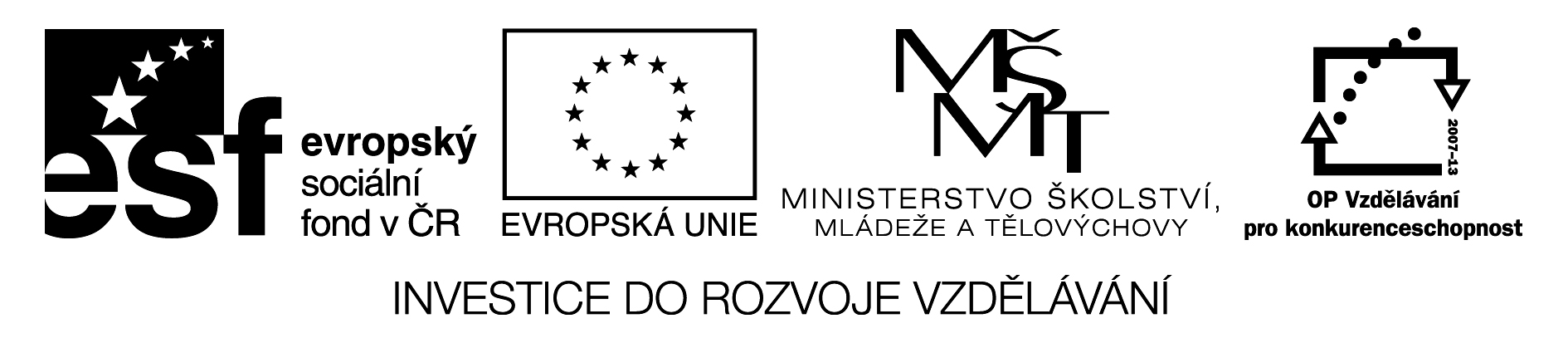 Příloha č. 6 - Specifikace předmětu plněník veřejné zakázce malého rozsahu„Dodávka vybavení pro projekt OPVK“Nejedná se o zadávací řízení dle zákona č. 137/2006 Sb. O veřejných zakázkáchZadavatel Zadavatel Název:Základní škola Karlovy Vary, Krušnohorská 11, příspěvková organizaceAdresa sídla:Krušnohorská 735/11, 360 10 Karlovy VaryIČO:69979359DIČ:xOsoba oprávněná jednat jménem zadavatele: Mgr. Miroslav PeerKontaktní osoba:Ing. Šárka BubelíniTelefon:722301417E-mail:sarka.bubelini@gmail.com1. Taška pro tablet 10’1. Taška pro tablet 10’Počet kusů:20Minimální požadované technické parametry:Taška pro tablet 10’ s popruhem přes ramenoZáruka výrobce platná i pro území ČR minimálně 2 roky"Finančně limitováno částkou – na 1 kus zařízení v ceně 900Kč včetně DPH2. Reproduktory2. ReproduktoryPočet kusů:20Minimální požadované technické parametry:Reproduktor pro bezdrátový přenos hudby z tabletudosah min 9 metrůVýkon reproduktoru 5 W doba hraní na jedno nabití min 8 hodin,Záruka výrobce platná i pro území ČR minimálně 2 roky"Finančně limitováno částkou – na 1 kus zařízení v ceně 2000Kč včetně DPH